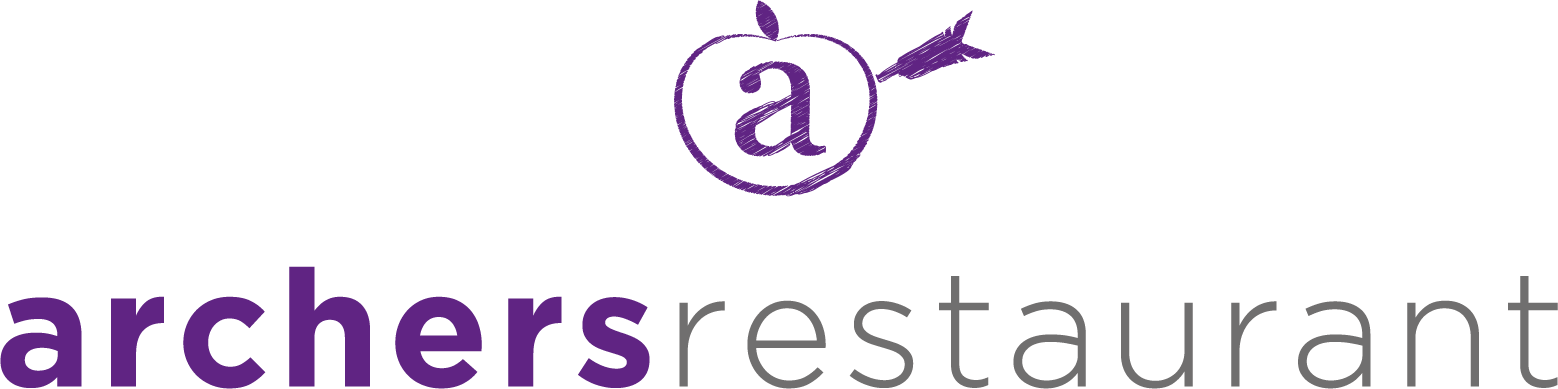 St. Patrick’s Day Evening MenuThursday 17th March 20223 Courses £16.95Please advise your server of any allergies or intolerances on arrival(GF—Gluten Free / GF av—Gluten Free available with items substituted / V—Vegetarian)To startPotato & chive soup, Irish rarebit (GF av) (V) Boxty pancakes, smoked bacon, fried quail egg Smoked haddock fishcake, creamed leeks, watercressMainChargrilled lamb steak, champ, red currant & thyme jus (GF) Lentil, Quorn & bean ‘cottage pie’, roasted root vegetables (V) Coddled pork chop, cabbage, smoked bacon & cider (GF)Smoked haddock & sweetcorn chowder, soda bread (GF av)DessertWhite chocolate & Baileys cheesecake (V) Brioche bread & butter pudding, vanilla custard (V) Apple panna cotta, cider jelly, shortbread (GF av) Tea & Coffee with mints